المملكة العربية السعودية                                                                                                     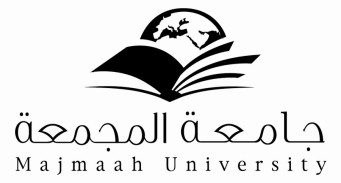  وزارة التعليم العالي   جامعة المجمعةالسيرة الذاتيةلأعضاء و عضوات هيئة التدريس السعوديين و من في حكمهمجامعة المجمعةأولا: البيانات الشخصية:ثانيا: المؤهلات العلمية:رابعا : المهام الإدارية التي كلف بها العضو:خامسا: اللجان التي شارك بها العضو:سادسا: المشاركات التي شارك فيها العضو في خدمة الجامعة و المجتمع:سابعا:الأنشطة العلمية:أ: الماجستير و الدكتوراه:ب: الإنتاج العلمي ( المنشور/ المقبول للنشر):ج: المقررات الدراسية التي قام العضو بتدريسها:د: الإشراف على رسائل الماجستير و الدكتوراه:هـ:العضوية في الجمعيات العلميةو:الدورات التدريبية:ز: المؤتمرات و الندوات وورش العمل:الانجازات و الأنشطة العلمية الأخرىله العديد من المقالات والمشاركات إضافة إلى بعض الكتب المطبوعة وهي:التفسير والإعجاز العلمي في القرآن ضوابط وتطبيقات ط دار محمد الأمين الأولى 2010م.إيقاظ الوسنان لقراءة القرآن، ط دار النهضة الأولى 1427هـمهلا لا تعتدوا على الله ، ط دار النهضة 1427هـ.أخلاق التاجر وآداب التجارة، ط مؤسسة الرسالة ناشرون، 1425هـ.مزيل الإلباس عن حكم التعامل مع شركة بزناس، ط مؤسسة الرسالة ناشرون، 1425هـالاسم: د. مرهف عبد الجبار سقا                                                      التوقيع                                              التاريخ: اسم عضو هيئة التدريسمرهف عبد الجبار سقامرهف عبد الجبار سقامرهف عبد الجبار سقاالكليةالتربيةالقسمالدراسات الإسلاميةتاريخ الميلاد1973البريد الإلكترونيSakka2005@hotmail.comهاتف عملالمؤهلتاريخ الحصول عليهاالتخصصالجامعة أو الكليةالبكالوريوس1416هـ - 1996مالدراسات الإسلاميةكلية أصول الدين – جامعة أم درمانالماجستير1423هـ - 2002مالدراسات الإسلامية – التفسير وعلوم القرآنجامعة أم درمانالدكتوراه1429هـ - 2008مالدراسات الإسلامية – التفسير وعلوم القرآنجامعة أم درمانمالمهام الإداريةمدة التكليف1ماسم اللجنةمهام اللجنةمدة عمل اللجنة1لجنة مقابلة المعيدين اختبار المعيدين المتقدمين للقسمأسبوعلجنة التحضير لبرنامج الماجستير الحديثتحضير برنامج الماجستير في الحديث لافتتاحه في القسمفصل دراسيماسم المشاركةنوع المشاركةالمدة1خطيب جمعة في مساجد مدينة حماةخمس سنوات2تعليم القرآن في جمعية تحفيظ القرآن في البكيريةسنة3تعليم المبادئ الأولية في القراءة في بريدة والبكيريةتلقين تدريس القاعدة النورانيةسنةعنوان رسالة الماجستيراللباب من علوم الكتاب لابن عادل الدمشقي الحنبلي (دراسة وتحقيق جزء منه: الحجر – النحل – الإسراء)عنوان رسالة الدكتوراهمنهج التفسير العلمي وتطبيقاته في سورة النحلمعنوان الإنتاج العلميتاريخ النشراسم الدورية1-مظاهر التفسير العلمي للقرآن في القرون المفضلة1429مجلة الإعجاز العلمي2-الإعجاز العلمي في قوله تعالى ((نسقيكم مما في بطونه))1432مجلة الإعجاز العلمي3-مفهوم العلم في القرآن1429مجلة الحقيقة الصادرة عن رابطة العالم الإسلامي4هل الاشتغال بالتفسير والإعجاز العلمي بدعة1429مجلة الحقيقة5-مقالات عديدة أخرى في بعض الجرائد والمجلات6-الأمن الاقتصادي في القرآن الكريم 1434مجلة الاقتصاد الإسلامي العالميةماسم المقرررقم المقررالمرحلة1التفسيرالجامعية2أحكام الأسرةالجامعية3المدخل إلى التشريع الإسلاميالجامعية4المدخل إلى الثقافة الإسلاميةالجامعية5الإسلام وبناء المجتمعالجامعية6النظام الاقتصادي في الإسلامالجامعية7النظام السياسي في الإسلامالجامعية8التحرير العربيالجامعية9المدخل إلى الفقه وأصولهالجامعية10أصول التفسير ومناهجهالجامعية11التفسير التحليلي 1الجامعيةم عنوان الرسالةالمرحلةماسم الجمعيةمقر الجمعيةنوع العضويةجمعية رعاية المساجد والشعائر الإسلاميةسوريا - حماةعضو في هيئة الجمعيةماسم الدورة    مكان الانعقادتاريخ الانعقاد1دبلوم دراسات عليا تأهيل تربويكلية التربية – جامعة حمص2دورة في أهمية التعليم الإلكترونيجامعة المجمعة14323دورة في تطبيقات استخدام التقنية الإلكترونية في التحضير للإجتماعات العلميةجامعة المجمعة14344دورة في التعليم الإلكتروني وكيفية استخدام نظام جسورجامعة المجمعة1433ماسم المؤتمرات و الندوات و ورش العملمكان الانعقادتاريخ الانعقاد1التفسير الموضوعي للقرآن آفاق ومستقبلالإمارات العربية – جامعة الشارقةجمادى الأولى 1431هـ2إقامة دورة تدريبية لأعضاء هيئة قسم الدراسات الإسلامية في كلية التربية للتدريب على نظام جسور في التعليم الإلكترونيجامعة المجمعة كلية التربيةدي القعدة 1433 هـ3دمج مهارات التفكير في التدريسجامعة المجمعة كلية التربيةمحرم 14344إدارة الاجتماعات التعليمية عبر التقنياتجامعة المجمعةمحرم 14345دورة دمج التقنية في التعليم الجامعيجامعة المجمعةجمادى الأولى 14346دورة مهارات البحث العلميجامعة المجمعةجمادى الأولى 1434